Maths Long term planner  Year 3 and 4 Cycle B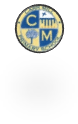 Maths Long term planner  Year 3 and 4 Cycle BMaths Long term planner  Year 3 and 4 Cycle BMaths Long term planner  Year 3 and 4 Cycle BMaths Long term planner  Year 3 and 4 Cycle BMaths Long term planner  Year 3 and 4 Cycle BMaths Long term planner  Year 3 and 4 Cycle BMaths Long term planner  Year 3 and 4 Cycle BMaths Long term planner  Year 3 and 4 Cycle BMaths Long term planner  Year 3 and 4 Cycle BMaths Long term planner  Year 3 and 4 Cycle BMaths Long term planner  Year 3 and 4 Cycle BMaths Long term planner  Year 3 and 4 Cycle BMaths Long term planner  Year 3 and 4 Cycle BMaths Long term planner  Year 3 and 4 Cycle BMaths Long term planner  Year 3 and 4 Cycle BMaths Long term planner  Year 3 and 4 Cycle BMaths Long term planner  Year 3 and 4 Cycle BMaths Long term planner  Year 3 and 4 Cycle BMaths Long term planner  Year 3 and 4 Cycle BMaths Long term planner  Year 3 and 4 Cycle BMaths Long term planner  Year 3 and 4 Cycle BMaths Long term planner  Year 3 and 4 Cycle BTermWeek 1Week 1Week 2Week 2Week 3Week 3Week 3Week 4Week 4Week 4Week 5Week 5Week 5Week 5Week 6Week 6Week 7Week 7Week 7Week 8Week 8Week 8AutumnPlace Value (19) Place Value (19) Place Value (19) Place Value (19) Place Value (19) Place Value (19) Place Value (19) Place Value (19) Place Value (19) Place Value (19) Addition and Subtraction (20)Addition and Subtraction (20)Addition and Subtraction (20)Addition and Subtraction (20)Addition and Subtraction (20)Addition and Subtraction (20)Addition and Subtraction (20)Addition and Subtraction (20)Addition and Subtraction (20)Addition and Subtraction (20)Addition and Subtraction (20)Addition and Subtraction (20)AutumnMeasure (12)Mass and capacity Y3Measure (12)Mass and capacity Y3Measure (12)Mass and capacity Y3Measure (12)Mass and capacity Y3Measure (12)Mass and capacity Y3Measure (12)Mass and capacity Y3Multiplication & Division (11)Multiplication & Division (11)Multiplication & Division (11)Multiplication & Division (11)Multiplication & Division (11)Multiplication & Division (11)TestsTestsMeasure (5)perimeterMeasure (5)perimeterMeasure (5)perimeter3 daysGAP3 daysGAPSpringMeasure (5)areaMeasure (5)areaMusical Maths Week – GAP objectivesMusical Maths Week – GAP objectivesMultiplication & Division 2 (15)Multiplication & Division 2 (15)Multiplication & Division 2 (15)Multiplication & Division 2 (15)Multiplication & Division 2 (15)Multiplication & Division 2 (15)Multiplication & Division 2 (15)Multiplication & Division 2 (15)Multiplication & Division 2 (15)Multiplication & Division 2 (15)SpringFractions 1 & 2 (17)Fractions 1 & 2 (17)Fractions 1 & 2 (17)Fractions 1 & 2 (17)Fractions 1 & 2 (17)Fractions 1 & 2 (17)Fractions 1 & 2 (17)Fractions 1 & 2 (17)TestsTestsDecimals (10)Decimals (10)Decimals (10)Decimals (10)Decimals (10)Decimals (10)Decimals (10)SummerShape (9) right Angles (Y3)Shape (9) right Angles (Y3)Shape (9) right Angles (Y3)Decimals 2 (7)Decimals 2 (7)Decimals 2 (7)Decimals 2 (7)Money (9)Money (9)Money (9)Money (9)Money (9)Money (9)Time (5)Time (5)Time (5)SummerMeasure (11)Length (Y3)Measure (11)Length (Y3)Measure (11)Length (Y3)Measure (11)Length (Y3)Statistics (5)Statistics (5)Statistics (5)Tests Tests Tests Tests Geometry (10)Angles & 2D shapes Geometry (10)Angles & 2D shapes Geometry (10)Angles & 2D shapes Geometry (10)Angles & 2D shapes Geometry (6)Position & DirectionGeometry (6)Position & DirectionGeometry (6)Position & DirectionGeometry (6)Position & DirectionGeometry (6)Position & DirectionFocus Focus Statistics Test weeksTest weeksTest weeksMeasuresMeasuresMeasuresMeasuresNumberNumberNumberNumberNumberReview time/GAPReview time/GAPReview time/GAPReview time/GAPGeometryGeometryGeometryGeometry